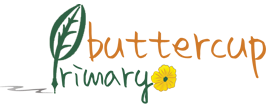    Late Collection Policy Including EYFSCompiled by: Shaheda Khanom   				Reviewed by:  Rena BegumReviewed on: 01st March 2022				Next review date: 01st March 2023			 Buttercup Primary SchoolLate Collection policy AimWe aim to provide a safe and caring environment. In the event that a child is not collected or delayed, they will be reassured in order to cause as little distress as possible. We inform parents/carers of our procedures so if they are unavoidably delayed, they will be aware of procedures being followed. In the event that an authorised adult does not collect a child, we        put into practice the agreed procedures, unless agreement to walk home alone has been obtained.MethodsParents of children starting in the school are asked to provide specific information, which is kept in our data file in the office, including:Home address and telephone number of parents/ carersPlace of work, and telephone number (if applicable)Mobile telephone number (if applicable)Names and telephone numbers of emergency contacts who are authorised by the parents/carers to collect their child from the school e.g., childminder, relative, neighbourInformation about any person who has been denied legal access to the childInformation about who has primary responsibility for the childIf there are any changes to any of the above, we ask that the school office is notified immediately. When there is a change to the end of the day arrangements, we ask that parents inform either the school office or the class teacher.We inform parents that if children are not collected at the end of the day, we follow the following procedures:If the parent/carer is running late or has made alternative collection arrangements with a friend/relative, they should ring the school to advise us of those changes so that both the teacher and child are aware.If it appears that there have been no alternative arrangements made for the collection of a child by the parent/carer, the school staff should take the following steps:Messages are checked to see if there are any changes to the end of day arrangementsParents/ carers are contacted at home or workIf this is unsuccessful other authorised adults are contactedIn the meantime, the child will wait near the office under adult supervisionCharges for late / non-collection of childrenUnder Section 457 of the Education Act 1996 and relevant Regulations, the school Proprietor has the power to impose a charge on parents or carers who fail to collect their child from school within a reasonable time after the close of the school day or after school activity.The Proprietor accepts that it is the responsibility of the school to ensure parents and  carers are notified of the timing of the school day or after school activity and when those times are varied for a specific event or date.The Proprietor has decided that, except in emergency situations (be advised that traffic does not count as an emergency situation), where children are not collected from                  the school within fifteen minutes after the school day or after school activity ending, then a charge will be made to the child’s parent or carer. The school accepts that a variety of emergencies can arise due to unforeseen circumstances and will ensure that the charge is not imposed on the parent where there is a genuine unforeseen emergency. Notification must be given to the school as soon as the situation arises or when collecting the child.The Charging ArrangementsIn cases where a child is not collected within fifteen minutes of the end of the school day or after school activity a charge of £5.00 will be made to the parent/carer for up to 30 minutes of non-collection and then £10.00 thereafter for each thirty-minute period that the child is not collected. The parent will be issued with an invoice and expected to pay within the date set on the invoice. Failure to pay will lead to further action being taken.On the second late collection within a term, without reasonable excuse, the parent/carer will be sent a letter reminding them to collect their child from school at 3.25pm (Reception pupils only) and 3.45pm or at the end of an after-school club, see Appendix A.If the child has not been collected after one hour from the end of the school day or after school activity and no contact has been made with the parent or arrangements agreed we will follow our Child Protection Procedures for uncollected children.Procedures for Non-Collected ChildrenLate Collected ChildrenAll late collected children will be recorded in the “Register” and this information may be passed on to the School Attendance team for further investigation.Where a child has 3 recorded late collections in one half term a letter will be sent home to the parents. (See appendix A)Where there is no improvement in late collection a second letter will be sent, and a referral made to the Local Authority’s Children’s Social Care team.After School ClubsIf children are collected late or not collected, the Procedures for Non-Collected Children will apply.Where children are collected more than 15 minutes late from a school-run after- school club on 2 occasions they will automatically lose their place at after school clubs for the rest of the academic term.Non-Collected ChildrenUnder no circumstances are the staff to look for the parents, nor do they take the child home with them.If there has been no contact made by 5:30pm, and no staff available on the premises, the police will be telephoned and given the child’s details i.e., name, DOB, address, names of parent/carers and any other contact details.Children’s Social Care may also be informed on 0207 364 3444If the police cannot locate an appropriate adult to come for the child, they will notify the children’s social care via the emergency duty team, who will arrange for the child to be cared for, (possibly with foster carers).Should the parent fail to collect the child before 5:30pm then the head teacher will ensure that the child is taken to the police station or the allocated after-hours social care.The police may decide to take the police protection order (PPO) as part of this process.If there are two or more such episodes within a six-week period, staff will make a referral to Children’s Social Care.A full report of the incident will be written and placed in the child’s school file.Appendix ADate XXDear Parent/Carer of XXI am writing to you regarding the number of times your child has been collected late from school this half term. Your child has been collected late on	or more occasions this half term It is the parents’ responsibility to ensure children are collected on time and being collected late is very distressing for the child/ren concerned.The Proprietor has agreed that charges will be applied for late collections. In cases where a child is not collected within fifteen minutes of the end of the school day or after school activity a charge of £5.00 will be made to the parent/carer for up to 30 minutes of non-collection and then £10.00 thereafter for each thirty-minute period that the child is not collected. You will have received an invoice for any late collection charges applied please ensure that this is paid within the date set on the invoice. Failure to pay will lead to further action being taken.The School’s Designated Lead for Child Protection will keep a record of incidents where parents/carers do not collect a child from school or are late for no explained or good reason, or   where there are repeated incidents. If any concerns about the child’s safety and welfare result, these will be dealt with in accordance with the School’s Child Protection Policy and procedures.This letter is intended to make you aware of the problem so you can begin to address it. I look forward to an improvement in the situation.Yours sincerelyRena BegumHeadteacher 